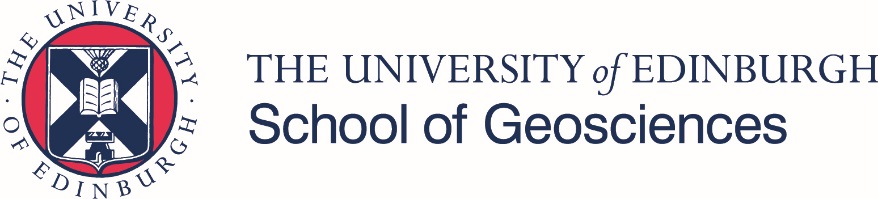 Recording of Sensory Oral Histories Consent FormThis interview is part of a school project conducted by primary and secondary school pupils from Inverclyde Council schools. Information provided in the interview may be shared online as part of the Remembering Sugaropolis Exhibition and some information provided in the interview may be used for research purposes. The names of all interviewers/interviewees will be anonymized in any public or research output.As an interviewee for this project:I have listened to the description of the project and understand its aims.I agree to participate to aid with the research and exhibition of the Sugaropolis and Visualising Sugaropolis projects. I understand that the information I provide, including any audio recorded material, will be used for this school project and may be used for research purposes.I am fully aware that data used for research purposes will be stored securely, safely and in accordance with Data Protection Act (2018).I am fully aware that I am not obliged to answer any question, but that I do so at my own free will.I am aware that I can make any reasonable changes to this consent form._____________________________________		Printed Name_____________________________________		____________________Interviewee’s Signature			                           Date_____________________________________		____________________Interviewer’s Signature			                           DateContact InformationThis research has been reviewed and approved by the Edinburgh University Research Ethics Board. If you have any further questions or concerns about this study, please contact:  Marisa WilsonInstitute of GeographyUniversity of EdinburghDrummond StreetEdinburghEH8 9XPTel: 07913 802999E-mail: marisa.wilson@ed.ac.uk What if I have concerns about this research?If you are worried about this research, or if you are concerned about how it is being conducted, you can contact the Chair of the GeoScience Ethics Committee, University of Edinburgh, Drummond St, Edinburgh, EH8 9XP (or email at ethics@geos.ed.ac.uk).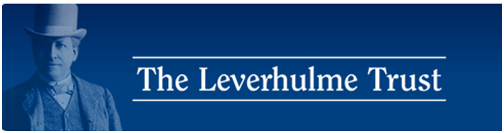 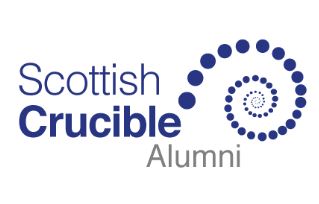 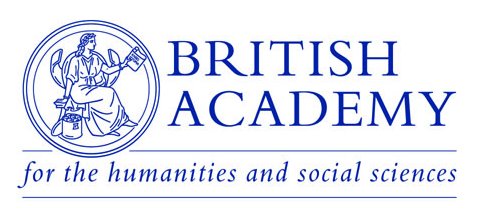 